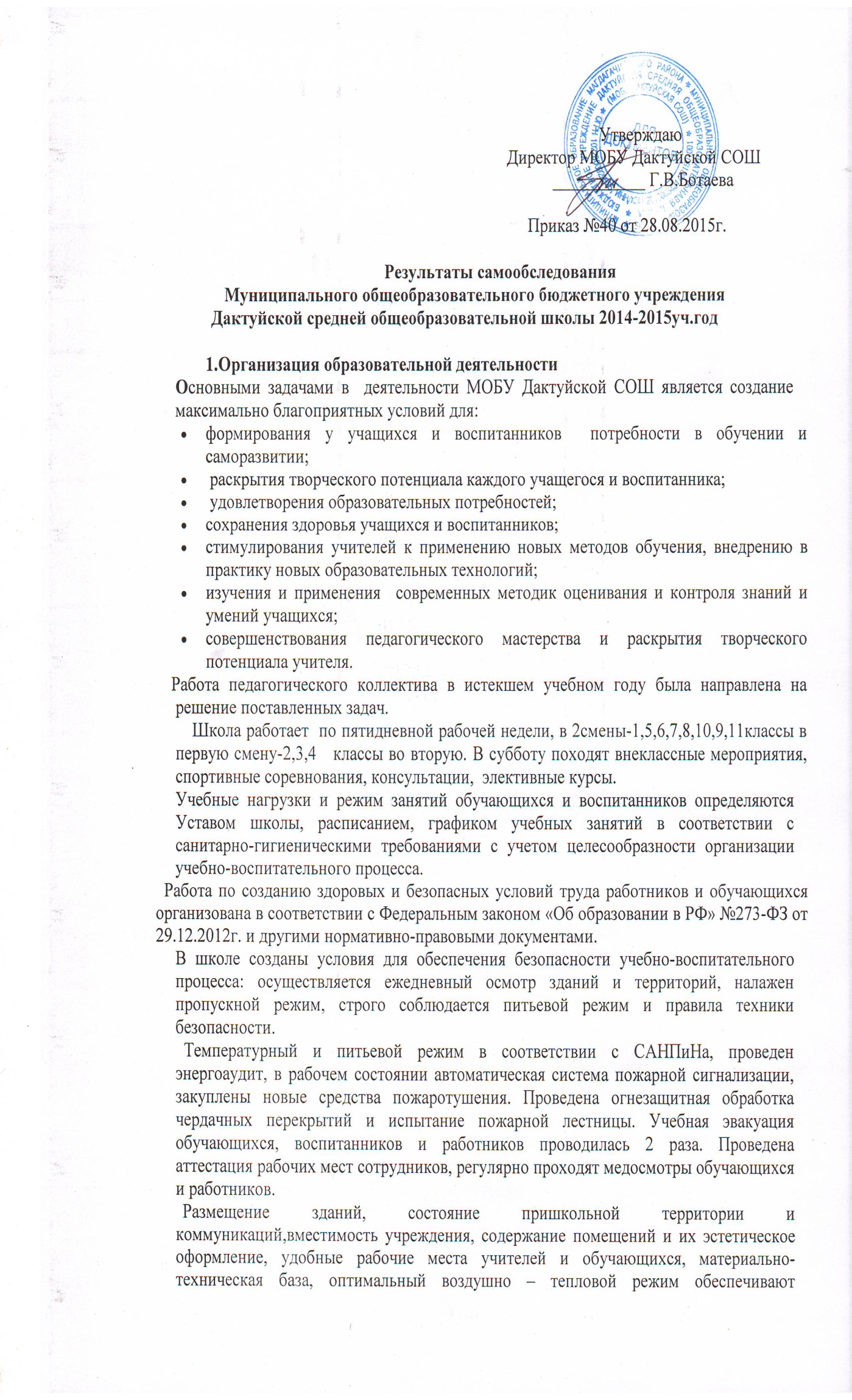 благоприятные условия функционирования школы. Условия, обеспечивающие безопасность образовательной среды, соответствуют требованиям нормативных документов.   Организации питания обучающихся проводится в соответствии с нормативно-правовой базой и требованиями СанПиН. Система управления общеобразовательной организацииУправление Учреждением осуществляется в соответствии с законодательством Российской Федерации, иными законодательными актами Российской Федерации, Уставом школы и строится на принципах единоначалия и самоуправления, обеспечивающих государственно-общественный характер управления.Формами самоуправления в Учреждении являются:- Управляющий совет Учреждения;- общее собрание трудового коллектива;- педагогический совет;- общешкольное родительское собрание;- органы ученического самоуправления: детская организация. Руководство школой осуществляют директор и его заместители по учебно-воспитательной работе и дошкольному образованию. В поддержку администрации школы создана управленческая команда, в которую входят также педагог-организатор, педагог-психолог и учителя школы, которые являются руководителями и участниками методических объединений. Должностные обязанности между администрацией школы распределены, согласно приказу директора школы.Основной функцией директора школы является координация усилий всех участников образовательного процесса через Управляющий совет школы, общее собрание коллектива, педагогический совет, общешкольное родительское собрание.Заместитель директора по учебно-воспитательной работе и заместитель директора по дошкольному образованию реализуют оперативное управление образовательным процессом. Коллегиальное управление осуществляется Управляющим советом школы и педагогическим советом. К совещательным органам управления относятся методические объединения, создаваемые творческие группы педагогов, деятельность которых направлена на решение возникающих профессиональных и образовательных проблем.Работа органа ученического самоуправления направлена на проведение коллективных творческих дел и решение внутришкольных задач.В школе создан и успешно работает Управляющий совет. В Управляющий совет, входят родители, представители общественных организаций, работники школы, обучающиеся, поэтому он решает не только организационные вопросы, но и определять идеологию, основные принципы деятельности школы. Члены совета контролируют качество питания обучающихся, участвуют в организации общешкольных мероприятий. Управляющий совет обеспечивает эффективное взаимодействие между всеми участниками образовательного процесса.Педагогический совет является постоянно действующим органом самоуправления Учреждения, который создаётся для рассмотрения основных вопросов учебно-воспитательного процесса.  За 2014-2015 учебный год было проведено:- 4 заседания Управляющего совета;            -7  заседаний педагогических советов, из них – 2 тематических.      -8совещаний при директоре, на которых решались организационные, методические, воспитательные вопросы.  Управленческая деятельность базировалась на оперативной и разносторонней информации по всем направлениям учебно-воспитательного процесса, чему способствовала организация внутришкольного контроля.	  Цели внутришкольного контроля: совершенствование деятельности школы, улучшение качества образования, повышение мастерства учителей. Внутришкольный контроль осуществлялся директором школы, заместителями директора по учебно-воспитательной работе и дошкольному образованию, привлекались педагоги и родители. На контроле были вопросы: выполнение образовательных программ; особенности адаптационного периода на начальной стадии обучения и в 5 классах; подготовка к государственной (итоговой) аттестации, итоги промежуточной аттестации, вопросы воспитательной работы и соблюдение техники безопасности  и т.д.. Постоянно проводилась проверка документации: проверка личных дел, ведение классных журналов, дневников, журналов инструктажей по технике безопасности. Посещались уроки и внеклассные мероприятия, занятия кружков. По итогам контроля составлены справки, проводились собеседования с учителями, вопросы обсуждались на совещаниях при директоре.   Таким образом, в школе создана и функционирует оптимальная система управления образовательным учреждением.3.Содержание и качество подготовки обучающихся, востребованность выпускников.   Учебный план ОУ составлен на основе примерного БУП 2004г.  общеобразовательных школ с русским  языком  обучения, обеспеченным  массовым программно-методическим комплексом. Номенклатура обязательных предметов, количество предметов, количество часов, соответствующих базисному компоненту, предельно допустимая нагрузка  учащихся сохранена.   Учебный план   школы направлен на достижение следующих целей:    • формирование общей культуры личности обучающихся на основе усвоения минимума содержания образовательных программ, их адаптации к жизни в обществе, создание основы для осознанного выбора и последующего освоения  профессиональных образовательных программ;    • создание благоприятных условий для интеллектуально-нравственного развития учащихся путем удовлетворения потребностей обучающихся в самообразовании и получении дополнительного образования на основе  концепции личностно ориентированного обучения, инновационного построения образовательного процесса;    • обеспечение широкой образовательной подготовки их к получению высшего образования, к творческому труду в различных сферах научной и практической деятельности. выявление способных и одаренных детей, создание условий для развития индивидуальных способностей каждого ребенка;    Каждая из ступеней школы, (начальная школа, основная школа, средняя школа)решая общие задачи, имеет свои  специфические функции, связанные  с возрастными особенностями учащихся. Они находят отражение, прежде всего в наборе базовых учебных курсов и занятий по выбору учащихся. Основой базисного учебного плана школы является осуществление принципа преемственности между его ступенями.                         Начальное общее образованиеСодержание образования на ступени начального общего образования реализуется преимущественно за счёт введения учебных курсов, обеспечивающих целостное восприятие мира, системно-деятельностного подхода и индивидуализации обучения.Учебный план состоит из двух частей — обязательной части и части, формируемой участниками образовательного процесса.Обязательная часть  учебного плана определяет состав учебных предметов обязательных предметных областей, которые должны быть реализованы во всех имеющих государственную аккредитацию образовательных учреждениях, реализующих основную образовательную программу начального общего образования, и учебное время, отводимое на их изучение по классам обучения.     Начальная школа  представлена классами, в которых обучаются дети разных уровней способностей. В начальной школе развивающее обучение становится основной стратегической линией, которая позволяет добиться становления личности младшего школьника, раскрыть его индивидуальные способности. Учебный план первого, второго и третьего классов  составлен по новым ФГОС.3,4 класс работают по УМК «Школа 2100», 1, 2 классы - по УМК «Перспектива».    С учетом социального заказа для учащихся 1-4  классов в школе организована внеурочная деятельность.                               Основное общее образование На 2-ой ступени основное внимание акцентируется    на создание условий  для формирования  познавательных интересов и  профессионального определения. Из вариативной части в 5-7 классах информатика выделена в  самостоятельный  курс для расширения навыков работы с компьютером и овладения ИКТ. В 5-7,9кл. из школьного компонента добавлено по 1 часу на ОБЖ, согласно методическим рекомендациям по организации образовательного процесса по курсу «Основы безопасности жизнедеятельности»(приложение к письму Министерства  образования от 27.04.07 №03-898).В 7 классе введен пропедевтический курс «Химия» для подготовки к основному курсу химии в 8классе. В 6кл. введен 1час географии для расширения географического кругозора.   В 8 классе в рамках профессиональной подготовки введен элективный курс « Мой выбор»  и «Трактор»  в 9 классе для юношей.Для подготовки к ГИА в 9 классе  введены элективные курсы по русскому языку и математике. В 5, 6 и 8 кл. добавлены уроки русского языка для подготовки к итоговой аттестации.                                             Среднее общее образованиеНа 3-ей ступени - универсальное  обучение. Старшая ступень обеспечивает качественное образование учащихся с учетом их потребностей, интересов, способностей.Из школьного компонента в 10,11кл. выделяется по 3 часа на изучение курса «Трактор» (юноши) и «Делопроизводство» (девушки) по результатам анкетирования учащихся.     Часы из школьного компонента в 10,11кл. выделены  факультативные и элективные курсы для подготовки учащихся к   ЕГЭ.                                   Начальное общее образование                                      Основное общее образования                                          Среднее образованиеСписокэлективных курсов  МОБУ Дактуйской СОШ на 2014-2015учебный годСписокфакультативных курсовСоциальное направление. Это направление представлено курсом «Развивающие занятия по психологии»(1-4кл.). Данный  курс дает возможность младшему школьнику познакомиться с закономерностями  мира общения, особенностями коммуникации в современном мире.Исследовательское направление. Курсы  «Исследователь» и «Я- исследователь» (3,4кл.) направлены на формирование  познавательной активности, любознательности, умения работать в группе. Изучение курсов оказывает положительное влияние на обучение базовым учебным предметам.Познавательное направление. Курсы «Почемучки» в 1кл.  и «Информатика в играх и задачах»(4кл.) развивает познавательную активность, пространственное  воображение, компьютерную грамотность и экологическое мышление.Спортивно – оздоровительное направление. Данное направление представлено курсом «Ритмопластика»(3кл.).Эти занятия способствует снятию у учащихся статического напряжения, увеличению их двигательной активности, укреплению здоровья средствами физической культуры, активному отдыху, приобретению необходимых знаний в области гигиены.Общекультурное направление. Данное направление представлено факультативам «Светофор»(2кл.). Знание правил поведения на дорогах, это важная составляющая безопасности и самостоятельности. Художесвенно-эстетическое направление. Курсы  «Радуга красок», «Волшебное оригами», способствуют формированию художественно-творческих способностей каждого учащегося. Патриотическое направление представлено курсом «Патриоты Амура»,который знакомит учащихся с историей,  традициями и бытом жителей развития                            Результаты итоговой аттестации выпускников 9 класса.      В 2014/2015 учебном году в 9 классе обучалось 11 человек. По итогам года успеваемость в классе - 100 %, качество обучения – 42 %. Все учащиеся были допущены к государственной (итоговой) аттестации.  В 2015 году обучающиеся 9 класса  кроме обязательных: русский язык и математика ,выбрали для итоговой аттестации в форме ОГЭ: обществознание, физику и литературу.               Результаты государственной (итоговой) аттестации  выпускников 9 классаКачество по математике низкое, но оно соответствует уровню знаний и умений обучающихся, которое они показали  при выполнении заданий  пробного ГИА по предмету и по результатам промежуточной аттестации. Большинство выпускников школы подтвердили годовую отметку при сдаче обязательных предметов в форме ГИА. Из таблицы результатов государственной (итоговой) аттестации выпускников 9 класса видно, что качество итоговой аттестации выпускников нестабильное и изменяется по годам. По результатам государственной (итоговой) аттестации все обучающиеся свои знания подтвердили и получили документ об образовании соответствующего образца. Востребованность выпускников 9 класса образовательного учреждения        В  9 классе 11 выпускников:  9 человек (81,5 %) решили продолжат обучение в 10 классе.     Анализ статистических данных результатов ЕГЭ позволяет сделать вывод, что результаты сдачи экзаменов по предметам стабильные, результаты в этом году выше предыдущих по истории, обществознанию, русскому языку. Все выпускники сдают итоговую аттестацию с преодолением минимального порога баллов. Результаты сдачи экзаменов по выбору хорошие, так как экзамен выбирают учащиеся осознано, для поступления в Вузы и Ссузы.    Анализ итоговой аттестации выпускников школы показывает стабильное качество подготовки выпускников, все выпускники получили аттестат о среднем (полном) образовании.Результаты ЕГЭ в сравнении с районом    В 2014/2015 все выпускники успешно сдали ЕГЭ, преодолев минимальный порог количества баллов. Качество подготовки обучающихся выше районных и  областных  показателей.  Сдаче государственной (итоговой) аттестации предшествовала целенаправленная, планомерная работа: администрацией был разработан план-график подготовки к ГИА и ЕГЭ; в течение года велись элективные курсы и консультации по подготовке к экзаменам, на которых большое внимание уделялось подробному изучению инструкций для участников; обучающиеся знакомились с системой оценивания экзаменационных работ и памяткой заполнения бланков ответов, разбирали различные варианты тестовых заданий. Осуществлялось постоянное информирование обучающихся 9,11 класса и их родителей по вопросам подготовки: проводились единые родительские собрания, информирование о нормативно-правовом обеспечении ГИА, знакомство с рекомендациями Министерства образования и науки РФ и Амурской области.     В школе проводится работа с одаренными и творческими детьми, которые участвуют в очных и дистанционных олимпиадах.               Победители и призеры  предметных олимпиад   В школе реализуются программы внеурочной деятельности: организована работа детских творческих объединений, направленных на развитие творческих способностей обучающихся, удовлетворение их интересов и способностей, которым охвачены все обучающиеся.В школе работают 6 дополнительных объединений, руководят которыми педагоги школы.   Количество обучающихся, участвующих и побеждающих в конкурсах разного уровня увеличилось, интерес к участию возрос, однако активными участниками являются одни и те же дети.  Педагоги школы тоже активно участвуют в педагогических конкурсах,  профессионального мастерства.Бегина Е.А. - учитель биологии, химии в 2015 году принимала участие в конкурсе лучших учителей приоритетного национального проекта «Образование»; и вошла в группу лучших педагогов области    Анализ участия педагогов в конкурсах показывает, что они отдают предпочтение конкурсам разработок методического материала по: методике преподавания предмета, краеведению, формированию здорового образа жизни, изучению экологии родного края, дополнительному образованию детей.Школа принимает участие в проекте по созданию единого информационного образовательного пространства на территории Амурской области Dnevnik.ru. Размещены данные по всем типам отчетных периодов, опубликован список предметов, кабинетов и мест проведения занятий, расписание уроков, внесен список обучающихся, родителей, ведется электронный журнал.Анализ состояния методической работы показал, что она обретает определенную систему, свой стиль, решает главную задачу - способствует повышению качества учебно-воспитательной работы.4. Качество кадрового составаВ 2014-2015 учебном году образовательный процесс обеспечивал 22 педагога. Большинство педагогов школы имеют высшее педагогическое образование -16 человек (72%), 5 человека со средне – специальным образованием (22%). Уровень  категорийности педагогов школы: общий - 77%  (17чел),высшая категория – 27% (7чел.), первая категория – 50% (11 чел.), без категории – 23% (5 человек), соответствие занимаемой должности «заместитель руководителя» – 9% (1человек).   В 2014-2015г.категорийность педагогов сильно возросла. Администрация школы уделяет большое внимание профессиональной подготовке педагогов. Анализируя план повышения квалификации педагогических кадров, следует отметить, что все учителя своевременно проходят курсовую подготовку на базе Амурского института развития образования в городе Благовещенске, в  2014-2015г. 10человек прошли квалификационную подготовку.  Педагогический коллектив школы состоит в основном из педагогов стажистов (17 человек), имеющих стаж 20 и более лет.  В коллективе трудятся 2 пенсионера, что составляет 13% от общего состава, 2 учителя предпенсионного возраста (9,5%), средний возраст педагогов -48лет. В целом педагогический коллектив школы - энергичный, творческий, готовый решать педагогические проблемы и повышать свой профессиональный уровень.5. Качество учебно-методического и библиотечно-информационного обеспеченияВ школе имеется библиотека, книжный фонд которой составляет 6400 экземпляра, фонд художественной литературы - 3100 экземпляров, фонд учебников - 2700 экземпляров, учебно-методической литературы для педагогов – 600 экземпляров, обеспеченность учебной, методической литературой составляет - 100 %.Поступление учебников  в 2014-15уч. г.  Поступило художественной литературы    Комплектование учебниками из года в год растет, выдерживается непрерывная линия учебников. Все запросы читателей удовлетворяются. В каждом кабинете имеется медиатека, которая состоит из электронных учебников, интерактивных карт, мультимедийных учебных пособий, мультимедийных приложений к учебникам, научных фильмов на CD-дисках, дисков с презентациями к урокам, интерактивные тесты и игры, дисков со специализированными автоматизированными программами; по химии, литературе, русскому языку и основам безопасности жизнедеятельности комплект видеокассет по темам. Обеспеченность интерактивными методическими пособиями составляет 50%.   Оснащенность учебно-методической базы современными техническими средствами составляет 95%.  Справочный фонд школьной библиотеки включает богатый энциклопедический набор: Большая Российская Энциклопедия, издание 2006; Детская энциклопедия; Словари юного техника, физика, химика, биолога; Энциклопедия «Жизнь животных, растений» и т.д.. Все эти справочники пользуются спросом у читателей.   Обеспеченность литературой для внеклассного чтения по русской и зарубежной литературе составляет 65%.    Активом библиотеки один раз в четверть проводятся рейды по проверке учебников. Результаты рейдов своевременно доводятся до обучающихся. Анализ читательских формуляров показал, что все обучающиеся школы являются читателями. Самыми активными читателями являются обучающиеся начального и среднего звена.   Регулярно 2 раза в год библиотекарь информирует родителей об обеспеченности учебниками и их сохранности.6. Качество материально-технической базы.   Поддержание и развитие материально-технической базы школы является одним из основных условий успешного осуществления учебного процесса.   За школой закреплено имущество на праве оперативного управления. Школа располагается в 2 зданиях: одноэтажном кирпичном, площадью 833кв.м., в этом здании централизованное отопление, система канализации и водоснабжения. В нем располагается дошкольная группа, столовая, кабинет начальных классов, кухня и медицинский кабинет. Второе здание – модульное, двухэтажное, площадью 498кв.м., с электрическим отоплением, канализацией и водоснабжением. В этом здании  8 учебных кабинетов, библиотека, лаборантская, зона активного отдыха, помещения для администрации школы.  В школе нет спортивного зала.Общая площадь - 1331м2. На 1 ученика и воспитанника-13,7м2.  Столовая, оснащена современным технологическим оборудованием, работает на сырье, комплекс ее помещений соответствует санитарным нормам и правилам. Медицинский кабинет оборудован необходимым медицинским оборудованием, имеет холодное и горячее водоснабжение (лицензия от 19.02.2013 г. № ЛО-28-01-000764.)  Земельные участки, где расположены здания школы, общей  площадью 10326,76кв.м. представлены школе на праве  постоянного (бессрочного) пользования. 	                       Техническое оборудованиеЗа 2014-2015 учебный год приобретено: эл.мясорубка для кухни, столовая посуда, ковровая дорожка на лестницу, шкаф, 2 стенда. Все кабинеты оснащены новой учебной мебелью, в каждом кабинете имеется компьютер, мультимедиа-проектор, МФУ. Уровень оснащённости учебных кабинетов наглядными пособиями, техническими средствами, дидактическим материалом в целом удовлетворительный, но необходимо пополнение школы новым лабораторным оборудованием, интерактивным наглядным материалом: таблицами, картами. Материально-техническая база удовлетворяет потребностям функционирования школы.7. Система оценки качества образования  Разработанная в школе система оценки достижения планируемых результатов освоения основной образовательной программы основного общего образования способствовала поддержанию единства всей системы образования, обеспечению преемственности в системе непрерывного образования.   Функции системы оценки: ориентация образовательного процесса на достижение планируемых результатов освоения основной образовательной программы основного общего образования и обеспечение эффективной обратной связи, позволяющей осуществлять управление образовательным процессом.Оценка образовательных достижений обучающихся осуществляется через (внутреннюю и внешнюю оценку)  по итогам промежуточной и государственной (итоговой) аттестации.1) Промежуточная аттестация, которая проводилась администрациейучреждения в конце каждого полугодия, для обучающихся 2-8 и 10-х классов. Промежуточная аттестация включала в себя: проверку техники чтения во 1-6-х классах; диктант во 2-8 классах; контрольные работы по математике и русскому языку во 2-9-х классах; пробные экзамены в 9 классе по русскому языку и математике, тестирование по учебным предметам в 7-9-х классах согласно графику промежуточной аттестации.Итоги промежуточной аттестации оценивались по пятибалльной системе. Промежуточную аттестацию прошли все обучающиеся. 2) Внешняя оценка качества образования осуществлялась через региональное тестирование по предметам (математика, русский язык - 8 класс) и муниципальный предметный мониторинг в 9 классе (русский язык, математика, география).    В 1-11 классах дважды проводился мониторинг физической подготовленности обучающихся. Созданная в школе система оценки качества образования позволяет не только определить уровень качества образования и обученности обучающихся, но и выработать основные направления внутришкольного, персонального контроля.8. Анализ показателей деятельности организации за 2014-2015 учебный годУчебныепредметы                 Класс                 Класс                 Класс                 Класс     ВсегоУчебныепредметы12341. Обязательная частьФилологияРусский язык555520ФилологияЛитературное чтение444416Английский язык2226Математика Математика444416Обществознание и естествознание2226Основы духовно- религиозной культуры народов России0,50,5Искусствомузыка11114ИскусствоИЗО1113ИскусствоХудожественный труд224ТехнологияТехнология 1113Физическая культураФизическая культура333312ИТОГО21232323,571,5Учебные предметыКоличество часов в неделюКоличество часов в неделюКоличество часов в неделюКоличество часов в неделюКоличество часов в неделюВсегоУчебные предметыVVIVIIVIIIIXВсегоРусский язык3333214Литература2222311Иностранный язык(англ.)3333315Математика(алгебра и геометрия)5555525Информатика и ИКТ123История(история России, всеобщая история)2222210Обществознание (включая экономику и право)11114География12227Природоведение22Физика2226Химия224Биология12227Музыка1113 Изобразительное искусство111115Технология22217Основы безопасности жизнедеятельности11Физическая культура3333315    Итого:2425293130139Компонент образовательного учрежденияОбществознание11ОБЖ11114Информатика и ИКТ1113Мой выбор11Русский язык2215География11Элективный курс11Химия11Трактор11всего5532318итого2930323333157Предельно допустимая аудиторная учебная нагрузка при 5-дневной учебной неделе (требования СанПиН)2930323333157Учебные предметыУчебные предметыЧисло недельных учебных часов  Число недельных учебных часов  Базовые учебные  предметыБазовые учебные  предметыБазовые учебные  предметыБазовые учебные  предметы             10   класс             10   класс       11 классРусский языкРусский язык11ЛитератураЛитература33Иностранный языкИностранный язык33 Математика(алгебра и начала анализа и геометрия) Математика(алгебра и начала анализа и геометрия)44Информатика и ИКТИнформатика и ИКТ11История (история России и всеобщая история)История (история России и всеобщая история)22Обществознание (включая экономику и право)Обществознание (включая экономику и право)22ГеографияГеография11ФизикаФизика22ХимияХимия11БиологияБиология11Основы безопасности жизнедеятельностиОсновы безопасности жизнедеятельности11Физическая культураФизическая культура33ВСЕГО	ВСЕГО	25           25Учебные предметы, предлагаемые образовательным учреждением, учебные практики, проекты, исследовательская деятельностьУчебные предметы, предлагаемые образовательным учреждением, учебные практики, проекты, исследовательская деятельностьТрактор Трактор 33ДелопроизводствоДелопроизводство33Элективные курсыЭлективные курсы11факультативыфакультативы22Итого	Итого	99ВсегоВсего3434№Название курсаклассКол-вочасовФИО   учителя1.  2.                                                 3.4.5. Занимательная грамматика.Синтаксис. Сложные предложения.Подготовка к ГИА по математике Основы уголовного права России.География в тарелке.9119      10     10      0,510.50,50,5Пржиалковская Н.В.Ожегова Т.В.Березовская Л.Д.Михаила Н.А.МБотаева Г.В.№НазваниеклассКол-во часовФИО учителя1.2.3.4.5.РечеведениеМой выбор Подготовка к  ЕГЭ по математикеМеханикаТекстоведение11811101011111Ожегова Т.В.Бегина Е.А.Каткова О.М.Березовская Л.Д.Ожегова Т.В.Внеурочная деятельность школьников – понятие, объединяющее все виды деятельности школьников (кроме учебной), в которой возможно и целесообразно решение задач их воспитания и социализации. Основным преимуществом внеурочной деятельности является предоставление учащимся возможности широкого спектра занятий, направленных на их развитие.Организация занятий внеурочной деятельности является неотъемлемой частью образовательного процесса в общеобразовательном учреждении, которое предоставляет обучающимся возможность выбора широкого спектра занятий, направленных на развитие школьников.Содержание занятий, предусмотренных в рамках внеурочной деятельности, формируется с учётом пожеланий обучающихся и их родителей (законных представителей) .Время, отведенное на внеурочную деятельность, не учитывается при определении максимально допустимой недельной нагрузки обучающихся, но учитывается при определении объемов финансирования направляемых на реализацию основной образовательной программыВнеурочная деятельность школьников – понятие, объединяющее все виды деятельности школьников (кроме учебной), в которой возможно и целесообразно решение задач их воспитания и социализации. Основным преимуществом внеурочной деятельности является предоставление учащимся возможности широкого спектра занятий, направленных на их развитие.Организация занятий внеурочной деятельности является неотъемлемой частью образовательного процесса в общеобразовательном учреждении, которое предоставляет обучающимся возможность выбора широкого спектра занятий, направленных на развитие школьников.Содержание занятий, предусмотренных в рамках внеурочной деятельности, формируется с учётом пожеланий обучающихся и их родителей (законных представителей) .Время, отведенное на внеурочную деятельность, не учитывается при определении максимально допустимой недельной нагрузки обучающихся, но учитывается при определении объемов финансирования направляемых на реализацию основной образовательной программыВнеурочная деятельность школьников – понятие, объединяющее все виды деятельности школьников (кроме учебной), в которой возможно и целесообразно решение задач их воспитания и социализации. Основным преимуществом внеурочной деятельности является предоставление учащимся возможности широкого спектра занятий, направленных на их развитие.Организация занятий внеурочной деятельности является неотъемлемой частью образовательного процесса в общеобразовательном учреждении, которое предоставляет обучающимся возможность выбора широкого спектра занятий, направленных на развитие школьников.Содержание занятий, предусмотренных в рамках внеурочной деятельности, формируется с учётом пожеланий обучающихся и их родителей (законных представителей) .Время, отведенное на внеурочную деятельность, не учитывается при определении максимально допустимой недельной нагрузки обучающихся, но учитывается при определении объемов финансирования направляемых на реализацию основной образовательной программыВнеурочная деятельность школьников – понятие, объединяющее все виды деятельности школьников (кроме учебной), в которой возможно и целесообразно решение задач их воспитания и социализации. Основным преимуществом внеурочной деятельности является предоставление учащимся возможности широкого спектра занятий, направленных на их развитие.Организация занятий внеурочной деятельности является неотъемлемой частью образовательного процесса в общеобразовательном учреждении, которое предоставляет обучающимся возможность выбора широкого спектра занятий, направленных на развитие школьников.Содержание занятий, предусмотренных в рамках внеурочной деятельности, формируется с учётом пожеланий обучающихся и их родителей (законных представителей) .Время, отведенное на внеурочную деятельность, не учитывается при определении максимально допустимой недельной нагрузки обучающихся, но учитывается при определении объемов финансирования направляемых на реализацию основной образовательной программыВнеурочная деятельность школьников – понятие, объединяющее все виды деятельности школьников (кроме учебной), в которой возможно и целесообразно решение задач их воспитания и социализации. Основным преимуществом внеурочной деятельности является предоставление учащимся возможности широкого спектра занятий, направленных на их развитие.Организация занятий внеурочной деятельности является неотъемлемой частью образовательного процесса в общеобразовательном учреждении, которое предоставляет обучающимся возможность выбора широкого спектра занятий, направленных на развитие школьников.Содержание занятий, предусмотренных в рамках внеурочной деятельности, формируется с учётом пожеланий обучающихся и их родителей (законных представителей) .Время, отведенное на внеурочную деятельность, не учитывается при определении максимально допустимой недельной нагрузки обучающихся, но учитывается при определении объемов финансирования направляемых на реализацию основной образовательной программы№№НазваниеКлассКоличество часовКоличество часовУчительУчитель11Патриот Амура111Драгун Ирина ИвановнаДрагун Ирина Ивановна22Почемучки111Драгун Ирина ИвановнаДрагун Ирина Ивановна33Светофор111Белякова Ольга АлександровнаБелякова Ольга Александровна44Развивающие занятия по психологии122Буруянэ Елена ЮрьевнаБуруянэ Елена Юрьевна55Светофор211Белякова Ольга АлександровнаБелякова Ольга Александровна66Волшебное оригами211Шершнева Ольга ВладимировнаШершнева Ольга Владимировна77Развивающие занятия по психологии222Буруянэ Елена ЮрьевнаБуруянэ Елена Юрьевна 8 8Развивающие занятия по психологии322Буруянэ Елена ЮрьевнаБуруянэ Елена Юрьевна9Исследователь.Исследователь.        3        311Ливандовская Елена Викторовна10РитмопластикаРитмопластика       3       3           1           1Ливандовская Елена Викторовна11Развивающие занятия по психологииРазвивающие занятия по психологии44           2           2Буруянэ Елена Юрьевна12Информатика в играх и задачах.Информатика в играх и задачах.44          1          1Каткова Ольга Михайловна13Радуга красокРадуга красок44         1         1Семенова Ольга Александровна14Я-исследовательЯ-исследователь44         1         1Семенова Ольга Александровна   Основным показателем деятельности учреждения является качество. Анализируя итоги работы школы за последние годы, можно сделать вывод о том, что качество по школе имеет тенденцию к повышению.Сведения о результатах деятельности школы за последние 3 годав сравнении с районными показателями2012-2013учебный год2013-2014учебный  год2014-2015Уч.годВсего учащихся - человек979497Успевает – человек 959497 % успеваемости98100100% успеваемости по району9798100 Учится на «5» - чел.1087 Учится на «4» и «5» - чел.293034% качества44,450,642,2ПредметПредметПервичн.баллПервичн.баллСредний баллКачество       %Качество       %Русский языкРусский язык32,832,84,5100100МатематикаМатематика14,314,33,32727ОбществознаниеОбществознание23,523,53,55050Физика282844100100Литература262644100100Предметы2012г.% качества2013г.% качества2014г. % качества2015г.%качестваРусский язык758850100Математика3755027Обществознание16336650Биология40500-История-1000- Физика      50          --1002012-20132013-20142014-2015В учебном году окончили учащихся, всего -9811идут в 10 класс -939колледж, лицей --4-техникум ----ПУ --1-ШРМ----УПК, курсы ---2Предметы Средний балл по школеСредний балл по школеСредний балл по школеСредний балл по школеСр. балл по району 2015Ср.баллпо области2015Предметы 2012201320142015Русский язык54,259,773,36359,659,8Математика36       36,952,7443,8Физика403848,85142,144,5Биология5265574448,149История 5627-3851,245,7Обществознание4961505051,949Химия685748---Литература59Название олимпиадыКоличество работ(участников)ЛауреатыПобедителиМуниципальный этап всероссийской олимпиады школьников93-10 международная олимпиада по основам наук в начальной школе2512210 международная олимпиада по основам наук 4919 дипломов 1 степени,10 дипломов 2 степени,16 дипломов 3 степени3 серебряные медалиВсероссийский заочный интеллектуальный конкурс для школьников «Эрудит Росиии» 1 полугодие 2013-2014 г.151191Всероссийский заочный интеллектуальный конкурс для школьников «Эрудит Росиии» 2 полугодие 2013-2014 г.108202Интегрированный теста 1-4 класс«ОЛИМПУСИК»1892Общероссийские олимпиады «Олимпус»120103Всероссийская олимпиада «Светофорик»1459Заочная олимпиада «По сказочным тропинкам»21010Направления деятельностиНаименование детского объединенияНазвание программыКоличество детей(% от общего числа уч-ся)Военно-патриотическоеклуб «Горизонт»«Гражданско-патриотическое воспитание» Л.А.Бегина16(13.5)Песенно-творческое«Родничок»«Пропаганда самобытного русского фольклора»О.А.Белякова13(11,1)Художественно-эстетическое«Рукодельница»«Школа лоскутной техники»О.В.Шершнева12(10,1)Интеллектуально-познавательное«Мы изучаем английский язык»«Изучение английского языка»Н.Ю.Башаримова12(10,1)Название конкурсаКоличество призовых мест«Зелёная планета»3«Страна фантазия»2«Живые богатства планеты»2Научно-практическая конференция «Шаг в науку»2«От информационных технологий – к безопасности на дороге»2«Пожарный доброволец – вчера, сегодня, завтра»1Рождественское чудо3«Фестиваль дружба народов»Вместо ёлочки-зелёный букет1«Спорт - как альтернатива пагубным привычкам»8ПоказателиКоличество работников школы   %Аттестованы на высшую квалификационную категорию впервые1   (5,5)Подтвердили высшую квалификационную категорию1 (5,5%)Аттестованы на первую квалификационную категорию впервые2  (11%)Аттестованы на соответствие занимаемой должности по должности «заместитель руководителя»1 (5%) Повысили квалификационную категорию в течение года3  (33%)Год201320142015Количество экземпляров28088144Год201320142015Количество экземпляров23140№Названиеколичество1.Компьютер82.Ноутбук183.Принтер44.Сканер25.МФУ96.Мультимедийный проектор117.Ксерокс28.Телевизор29.Интерактивная доска910.Музыкальный центр211.Фотоаппарат212.Видиокамера113.Слайд-проектор214.Оверхед-проектор3№ п/пПоказателиЕдиница измерения1.Образовательная деятельностьчеловек1.1Общая численность учащихся97 человек1.2Численность по образовательной программе начального общего образования40 человек1.3Численность по образовательной программе основного общего образования45 человек1.4Численность по образовательной программе среднего общего образования12 человек1.5Численность / удельный вес численности учащихся, успевающих на «4» и «5» по результатам промежуточной аттестации, в общей численности учащихся30/31% человек1.6Средний бал государственной итоговой аттестации выпускников 9 класса по русскому языку4 балл1.7Средний бал государственной итоговой аттестации выпускников 9 класса по математике2,8 балл1.8Средний балл единого государственного экзамена выпускников 11 класса по русскому языку63- балл1.9Средний балл единого государственного экзамена выпускников 11 класса по математике4- балл1.10Численность / удельный вес численности выпускников 9 класса, получивших неудовлетворительные результаты на государственной итоговой аттестации по русскому языку, в общей численности выпускников 9 класса0/0% человек1.11Численность / удельный вес численности выпускников 9 класса, получивших неудовлетворительные результаты на государственной итоговой аттестации по математике, в общей численности выпускников 9 класса0/0% человек1.12Численность / удельный вес численности выпускников 11 класса, получивших результаты ниже установленного минимального количества баллов единого государственного экзамена по русскому языку, в общей численности выпускников 11 класса- % человек1.13Численность / удельный вес численности выпускников 11 класса, получивших результаты ниже установленного минимального количества баллов единого государственного экзамена по математике, в общей численности выпускников 11 класса- % человек1.14Численность / удельный вес численности выпускников 9 класса, не получивших аттестаты об основном общем образовании, в общей численности выпускников 9 класса0/0                                                                                                                      % человек1.15Численность / удельный вес численности выпускников 11 класса, не получивших аттестаты о среднем общем образовании, в общей численности выпускников 11 класса0/0% человек1.16Численность / удельный вес численности выпускников 9 класса, получивших аттестаты об основном общем образовании с отличием, в общей численности выпускников 9 класса0/0                                                                                                                                                                                                                                                                                                                                                                                                                                                                                                                                                                                                                                                                                                                                                                               человек1.17Численность / удельный вес численности выпускников 11 класса, получивших аттестаты о среднем общем образовании с отличием, в общей численности выпускников 11 класса- % человек1.18Численность / удельный вес численности учащихся, принявших участие в различных олимпиадах, смотрах, конкурсах, в общей численности учащихся35/36% человек1.19Численность / удельный вес численности учащихся – победителей и призёров олимпиад, смотров, конкурсов, в общей численности учащихся, в том числе: 24/25% человек1.19.1Регионального уровня18/19% человек1.19.2Федерального уровня4/4% человек1.19.3Международного уровня 0человек1.20Численность / удельный вес численности учащихся, получающих образование с углублённым изучением отдельных учебных предметов, в общей численности учащихся0% человек1.21Численность / удельный вес численности учащихся, получающих образование в рамках профильного обучения, в общей численности учащихся0% человек1.22Численность / удельный вес численности обучающихся с применением дистанционных образовательных технологий, электронного обучения, в общей численности учащихся0 человек1.23Численность / удельный вес численности учащихся в рамках сетевой формы реализации образовательных программ, общей численности учащихся0% человек1.24Общая численность педагогических работников, в том числе:21человек1.25Численность / удельный вес численности педагогических работников, имеющих высшее образование, в общей численности педагогических работников17/81% человек1.26Численность / удельный вес численности педагогических работников, имеющих высшее образование педагогической направленности (профиля), в общей численности педагогических работников17/21% человек1.27Численность / удельный вес численности педагогических работников, имеющих среднее профессиональное образование, в общей численности педагогических работников4/19% человек1.28Численность / удельный вес численности педагогических работников, имеющих среднее профессиональное образование педагогической направленности (профиля), в общей численности педагогических работников3/14% человек1.29Численность / удельный вес численности педагогических работников, которым по результатам аттестации присвоена квалификационная категория, в общей численности педагогических работников, в том числе:2/9% человек1.29.1Высшая7/30% человек1.29.2Первая11/24% человек1.30Численность / удельный вес численности педагогических работников в общей численности педагогических работников, педагогический стаж работы которых составляет:% человек1.30.1До 5 лет1/5% человек1.30.2Свыше 30 лет5/23% человек1.31Численность / удельный вес численности педагогических работников в общей численности педагогических работников в возрасте до 30 лет3/14% человек1.32Численность / удельный вес численности педагогических работников в общей численности педагогических работников в возрасте от 55 лет3/14% человек1.33Численность / удельный вес численности педагогических и административно-хозяйственных работников, прошедших за последние 5 лет повышение квалификации /  профессиональную переподготовку по профилю педагогической деятельности или иной осуществляемой в образовательной организации деятельности, в общей численности педагогических и административно-хозяйственных работников 3/14% человек1.34Численность / удельный вес численности педагогических и административно-хозяйственных работников, прошедших повышение квалификации по применению в образовательном процессе федеральных государственных образовательных стандартов, в общей численности педагогических и административно-хозяйственных работников14/21% человек2.Инфраструктура2.1Количество компьютеров в расчете на одного учащегося0,39единиц2.2Количество экземпляров учебной и учебно-методической литературы из общего количества единиц хранения библиотечного фонда, состоящих на учете, в расчете на одного учащегосяВсего: 3300 единиц34 на одного уч-ся2.3Наличие в образовательной организации системы электронного документооборотада2.4Наличие читального зала библиотеке, в том числе:-2.4.1С обеспечением возможности работы на стационарных компьютерах или использования переносных компьютеров-2.4.2С медиатекой-2.4.3Оснащенного средствами сканирования и распознания текстов образовательных стандартов, в общей численности педагогических и административно-хозяйственных работников-2.4.4С выходом в Интернет с компьютеров, расположенных в помещении библиотеки-2.4.5С контролируемой распечаткой бумажных материаловда2.5Численность / удельный вес численности учащихся, которым обеспечена возможность пользоваться широкополосным Интернетом ( не менее 2 Мб/с), в общей численности учащихся55/56% человек2.6Общая площадь помещений, в которых осуществляется образовательная деятельность, в расчете на одного учащегося1331кв. м/13,7кв.м